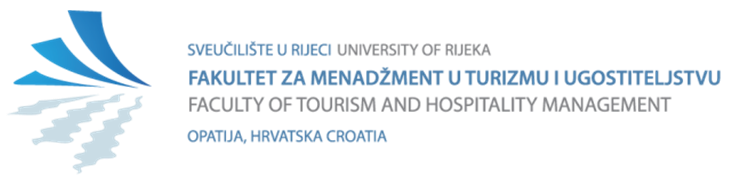 UPISNI LISTDiplomski sveučilišni studijMARKETING U TURIZMUakademska godina 2021./2022.U Opatiji, Potpis odgovorne osobeMatični broj studenta:Broj mobitela:e-mail adresaIME I PREZIME STUDENTA:Datum rođenja:Točna adresa stalnog boravka izvan mjesta školovanja:Adresa u mjestu studija:Državljanstvo:Godina studija:11Status studenta (označi):redoviti    izvanredni    Prima li stipendiju, studentski kredit ili potporu i od koga:Da li je završio ili polazio drugi fakultet ili višu školu:Da li je u radnom odnosu i kod koga:	Ime i prezimeMatični broj studenta ili OIB (1. godina studija)Matični broj studenta ili OIB (1. godina studija)Matični broj studenta ili OIB (1. godina studija)Matični broj studenta ili OIB (1. godina studija)Zimski semestarZimski semestarZimski semestarZimski semestarZimski semestarZimski semestarZimski semestarNastavnikPredmet koji upisujePredmet koji upisujeBroj tjednih satiBroj tjednih satiBroj tjednih satiECTS predmetaNastavnikPredmet koji upisujePredmet koji upisujePVS ECTS predmetaizv. prof. dr. sc. Marinela Krstinić NižićNacionalna ekonomijaNacionalna ekonomija150153prof. dr. sc. Lorena BašanStrateški marketing u turizmuStrateški marketing u turizmu300306izv. prof. dr. sc. Dina LončarićPonašanje potrošača Ponašanje potrošača 300306izv. prof. dr. sc. Dina LončarićIstraživanje turističkog tržištaIstraživanje turističkog tržišta300306izv. prof. dr. sc. Lidija BagarićBrendiranje u turizmuBrendiranje u turizmu300306Ljetni semestarLjetni semestarLjetni semestarLjetni semestarLjetni semestarLjetni semestarLjetni semestarNastavnikPredmet koji upisujePredmet koji upisujeBroj tjednih satiBroj tjednih satiBroj tjednih satiECTS predmetaNastavnikPredmet koji upisujePredmet koji upisujePVS ECTS predmetaprof. dr. sc. Tea BaldigaraEkonometrijaEkonometrija300306doc. dr. sc. Marina Perišić ProdanDigitalni marketingDigitalni marketing300306doc. dr. sc. Ana Čuić TankovićIntegrirana marketinška komunikacija Integrirana marketinška komunikacija 300306Izborni predmet*Izborni predmet*3Diplomski radDiplomski rad9UKUPNO ECTS bodova:UKUPNO ECTS bodova:UKUPNO ECTS bodova:UKUPNO ECTS bodova:UKUPNO ECTS bodova:UKUPNO ECTS bodova:60